                                               Monkey/Opica                                           3.DMeno a priezvisko: ..................................................1. Nájdi slovíčka v osemsmerovke a zvyšné slovíčka vypíš.2. Nájde opička cestu k svojmu banánu? 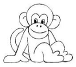 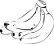 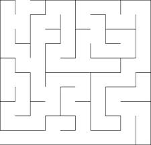 3. Pokúste sa usporiadať písmenka a doplniť ich do prázdneho miesta.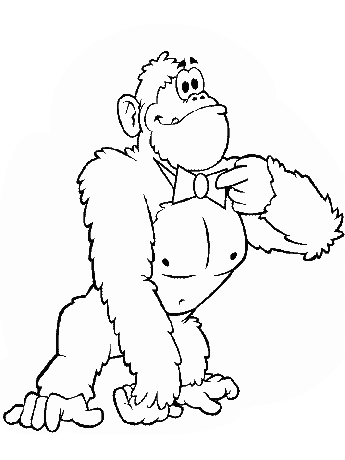 monkey, elephant, tiger, zebra, lion, parrot, giraffe, climb, jump, cage, hop, can, goResult:  _  _  _  _  _  _  _                   